 Отчёт о выполнении плана проведения зимних каникул  2016-2017 учебного года  г.Яровое      С учащимися   перед уходом на каникулы были проведены  инструктажи по безопасности на улице, по безопасности на дорогах,  по  предупреждению пожаров и поведение детей при  пожарах, по безопасному поведению на льду и о местах, где на лед выходить запрещено;      Проведены родительские собрания по окончанию четверти, где так же рассматривался вопрос  безопасности и занятости детей в зимнее время,  об ответственности родителей за соблюдение требований закона об ограничении пребывания  несовершеннолетних в общественных местах.        Самым массовым в зимний период были походы на катки города Яровое и г. Славгорода совестно с родителями, классными коллективами .         Во время зимних каникул учащиеся 5-х классов совместно с родителями и   классных руководителе устроили лыжный кросс. Привлекли к участию в мероприятии и детей  с ограниченными возможностями здоровья.          Зарядившись энергией и кислородом, все участники после забега были приглашены на чаепитие. И уже за кружкой горячего чая и взрослым, и детям было предложено поучаствовать в конкурсе актёрского мастерства. Звучали новогодние песни, стихи, ребята изображали насекомых, рыб, зверей, птиц. Всем было очень весело! Время за общением пролетело быстро. Домой расходиться совсем не хотелось. Зимние забавы и Рождественские состязания  проводились на  спортивном поле школы №12, где и были проведены состязания с ребятами других школ «Зимние забавы» - это и бег, и катание на санках, и игра в снежки.  Рождественские мероприятия для ребят проводились и силами МБУК ГДК «Химик».80 чел. осуществили  коллективный просмотр художественного фильма «Офицеры». Многие дети приходили на занятия в свои кружки, студии и секции, участвовали с спортивных соревнованиях по волейболу, мини-футболу и др.      Во время каникул были проведены рейды силами правоохранительных органов, КДН и ЗП, комитета по образованию, Центра помощи семье и детям прошли  как по улицам города, в места скопления народа, так и в семьи, находящиеся в СОП и вызывающие беспокойство  у педагогов (по их запросу).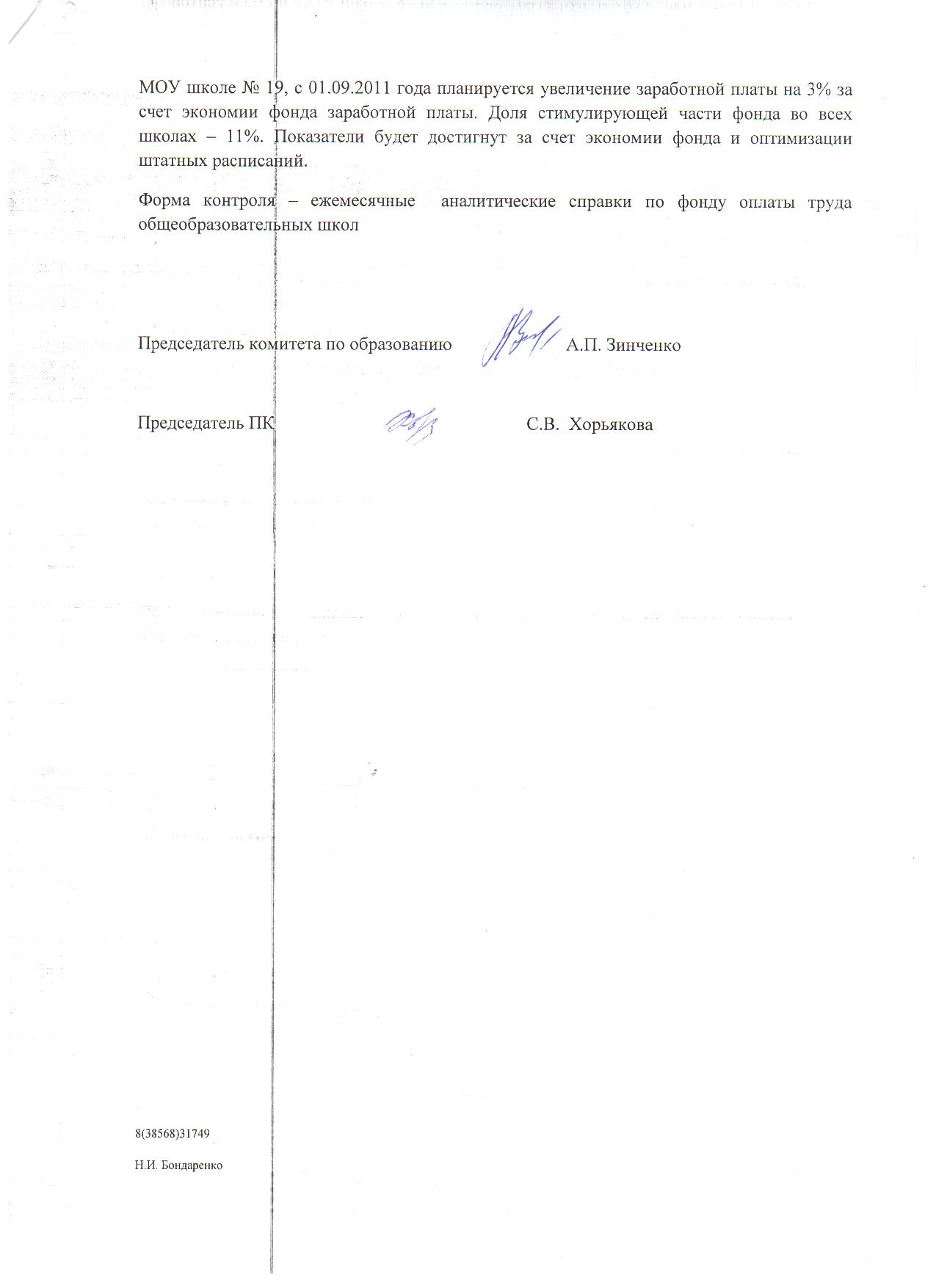    Председатель комитета                                                                 А.П. Зинченко  Семенова М.С 838 68 2-07-69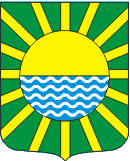     Комитет администрации г.Яровое по образованию . Яровое, Алтайского края          ул. Гагарина, 7Телефон (факс): 4-08-57E-mail: yaobraz@mail.ruОКПО 33975449,  ОГРН 1022200883396ИНН\КПП  2211002307\221101001    Комитет администрации г.Яровое по образованию . Яровое, Алтайского края          ул. Гагарина, 7Телефон (факс): 4-08-57E-mail: yaobraz@mail.ruОКПО 33975449,  ОГРН 1022200883396ИНН\КПП  2211002307\221101001    Комитет администрации г.Яровое по образованию . Яровое, Алтайского края          ул. Гагарина, 7Телефон (факс): 4-08-57E-mail: yaobraz@mail.ruОКПО 33975449,  ОГРН 1022200883396ИНН\КПП  2211002307\221101001КГОУ ДОД    «Детский оздоровительно-образовательный Центр  «Алтай»Н.В.Молчановой  11..01.2017 г.№ 15Кол-во детей школьного возраста (1-11 класс)Кол-во детей, занятых во Всероссийских и региональных мероприятияхКол-во детей, занятых в краевых мероприятияхКол-во детей, занятых в окружных мероприятияхКол-во детей, занятых в   городских мероприятияхКол-во детей, занятых в школьных мероприятиях% охвата детей 1551--  -412 1225 97%